WYDZIAŁ ROZOWJU GOSPODARCZEGOMateriały na Komisję Gospodarki, Finansów i Rolnictwa Temat: Ocena inwestycyjna w Gminie RogoźnoRozbudowa wiaty oraz doposażenie placu zabaw w m. Studzieniec (projekt w konkursie Wielkopolska Odnowa Wsi).Zakończono prace związane z rozbudową placu zabaw w miejscowości Studzieniec. Wykonano prace związane z montażem elementów:  montaż ogrodzenia panelowego wraz 
z furtką o dł. 50mb, montaż wiaty o wym. Szer.420cm, dł. 820cm, wys. 330cm, dach jednospadowy kryty gontem wraz z 1 kpl. ławo stołu. Montaż - 1 szt, bujaka, montaż karuzeli  - 1 szt, montaż karuzeli tarczowej – 1 szt, montaż huśtawki bocianie gniazdo – szt. 1, montaż stolika do gry chińczyko – szachy – 1 szt, montaż siłowni zewnętrznej typu moty – szt. 1, montaż siłowni zewnętrznej typu pociąg – szt. 1, montaż tablicy regulaminowej – szt. 1, montaż ławek – szt. 2.Gmina otrzymała dofinansowanie w wysokości 46.000,00 zł, w ramach XII edycji konkursu ,,Pięknieje wielkopolska wieś”. Łączna wartość zadania 87.010,20 zł.Wykonawca:NOBA-EXIM Bartłomiej NorkowskiKawęczyn 187-123 Dobrzejowice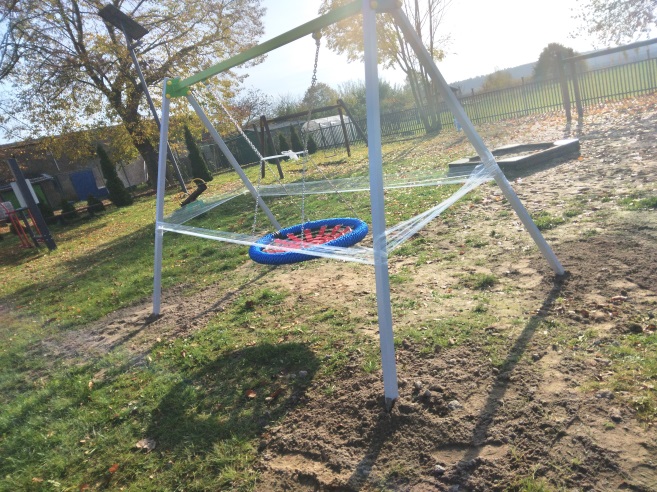 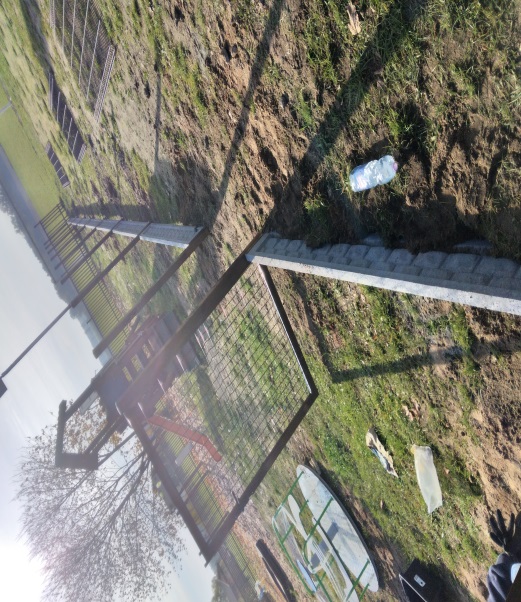 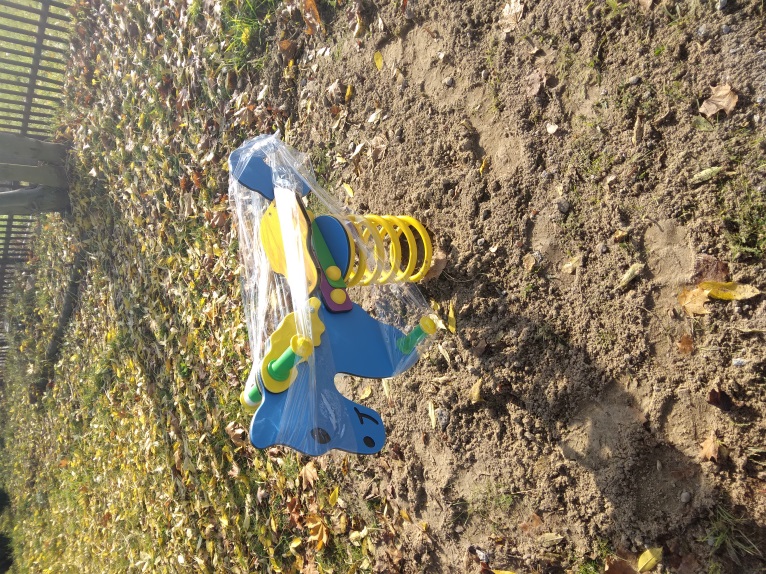 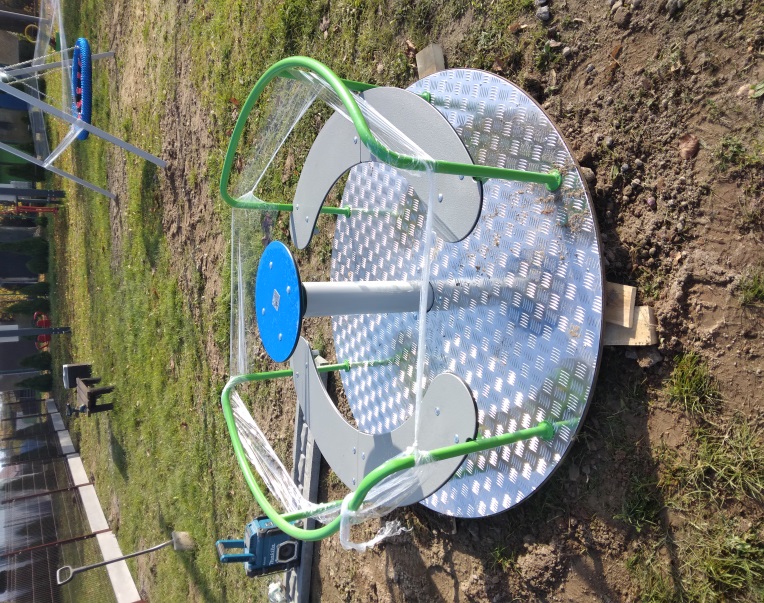 Przebudowa chodnika ulica Mała Poznańska.Zakres prac obejmuje rozebranie nawierzchni istniejących chodników i zjazdów z płytek chodnikowych w ilości 306m2, wykonanie krawężników betonowych wraz z ławą 123mb, roboty ziemne 306m2, wykonanie ławy pod krawężniki – 6m3, krawężniki najazdowe 123mb, obrzeża betonowe 15m, chodniki i zjazdy z kostki betonowej 306m2, otworzenie nawierzchni z betonu asfaltowego przy krawędzi jezdni 24m2. Regulacja studzienek teletechnicznych 
z wymianą pokryw na nowe 3szt.Wykonawca: Przedsiębiorstwo Budowlano – Drogowe Szymon WłodarczykCieśle, ul. Potulicka 10/564-610 RogoźnoRealizacja w trakcie. Koszt zadania 76.353,86 zł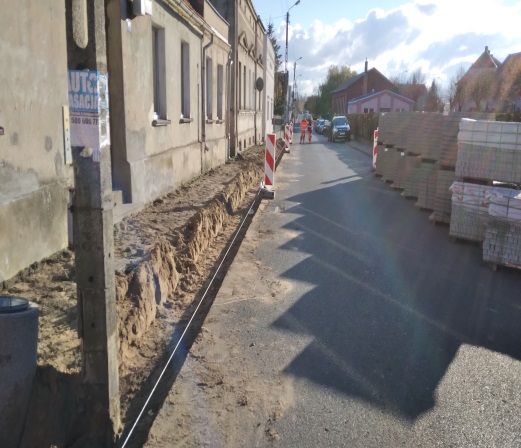 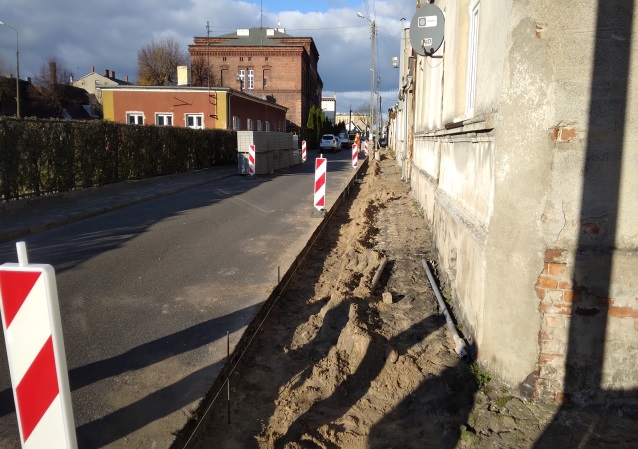 Przebudowa ulicy Kochanowskiego oraz fragmentu ulicy Mickiewicza w Rogoźnie zadanie dofinansowane z Programu Rządowy Polski Ład. Wniosek został złożony na kwotę 4.750.000,00 zł. Po przetargu kotwa dofinansowania wynosiła 3.869.138,57zł wkład własny 19.428,35zł. Przedmiot zamówienia jest wykonanie:przebudowy ulicy Jana Kochanowskiego w Rogoźnie oraz fragmentu ul. Adama Mickiewicza na odcinku od al. Marsz. Józefa Piłsudskiego do ul. Bolesława Prusa.Zakres inwestycji obejmuje:-	odcinek A – ul. Kochanowskiego (droga gminna) o długości około 445 m,-	odcinek B – ul. Mickiewicza (droga gminna) o długości około 170 m.kanalizacji deszczowej w ramach przebudowy ul. Jana Kochanowskiego oraz fragmentu ul. Adama Mickiewicza na odcinku od al. Marsz. Józefa Piłsudskiego do ul. Bolesława Prusa.Zakres inwestycji obejmuje:-	zdemontowanie istniejącej kanalizacji deszczowej wraz ze studniami i wpustami,-	wykonanie nowej kanalizacji deszczowej.przebudowy rozdzielczej sieci wodociągowej w ul. Kochanowskiego i Mickiewicza.Wykonawca: Lider: Przedsiębiorstwo Budowlano – Drogowe Szymon WłodarczykCieśleul. Potulicka 10/564-610 Rogoźno Partner: Przedsiębiorstwo Budowy DrógMateusz Włodarczykul. Paderewskiego 23/464-610 Rogoźno  Koszt zadania: 3 888 566,92 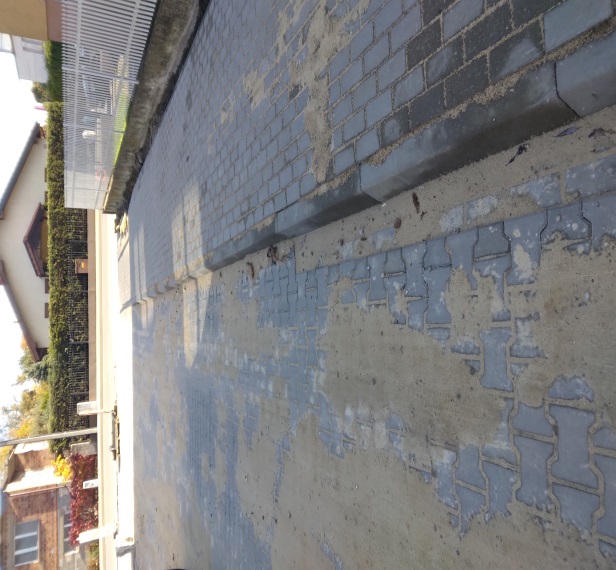 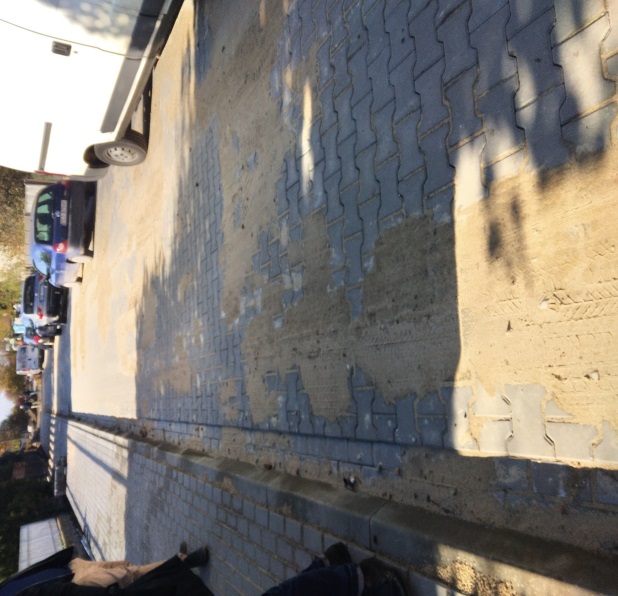 Dokumentacja budowy/przebudowy na terenie Gminy Rogoźno:PFU - ul. Południowa w Rogoźnie koszt 27.429,00 zł,Dokumentacja:Międzylesie 39.606,00zł oraz opracowanie projektu na wykonanie zabezpieczenia gazociągu wysokiego ciśnienia – 50.676,00zł  Boguniewo 32.226,00 złJózefinowo 19.803,00 złPFU Jaracz 22.755,00 złRuda 14.514,00złDokumentacja jest niezbędna do ogłoszenia przetargu po otrzymaniu dofinansowania  
z Programu Polski Ład:ul. Południowa przewidywana wartość inwestycji 2.880.00,00zł,kwota wnioskowana 2.736.000,00 zł wkład własny 144.000,00 złCelem zadania będzie budowa ul. Południowej na odcinku 626,00m wraz z jednostronnym chodnikiem o szerokości 5,5m. Po chodniku zaplanowano ruch pieszy z dopuszczeniem ruchu rowerowego. Międzylesie, Boguniewo, Józefinowo, Jaracz, Garbatka, i Pruśce  przewidywana wartość inwestycji 5.430.000,00 zł,kwota wnioskowana 5.150.000,00 zł wkład własny 280.000,00 złDroga w Międzylesiu – długość drogi projektowanej wynosi 910m.  Projekt branży drogowej obejmuje:- wykonanie robót rozbiórkowych,- wykonanie obramowań (wykonanie koryta)- nawierzchnia jezdni z betonowej kostki brukowej 120m2- nawierzchnia jezdni z betonowej brukowej typu EKO 4005m2- nawierzchnia zjazdów 152m2.Droga w Boguniewie -  projektowa droga wynosi 402,72m.- wykonanie robót rozbiórkowych,- wykonanie robót ziemnych- nawierzchnia jezdni z betonu asfaltowego 2156m2,- nawierzchnia zjazdów 203m2 - odwodnienie w postaci drenażu przykrytego płytami ażurowymi 537m2Droga w Józfinowie – długość drogi projektowanej wynosi 172,55m.Zakres obejmuje:- nawierzchnia z jezdni z betonowej kostki brukowej 130m2,- nawierzchnia z jezdni z betonowej kostki brukowej typu EKO 765m2- utwardzenie pod wiatę 43m2- nawierzchnia dojść do posesji 12m2,- nawierzchnia zjazdów indywidulanych 86m2- nawierzchnia zjazdów publicznych 44m2- kanał technologiczny 2 x SRS110 167mb- studzenie rewizyjne SKR-1 8 szt.Doga w Jaraczu - nawierzchnia zjazdów z kostki betonowej  - 63m2- nawierzchnia jezdni z kostki betonowej typu ECO 626m2,- regulacja pionowa studni wodociągowej 4 szt.Droga Garbatka – inwestycja obejmuje budowę nawierzchni drogowej na odcinku 660m – zakres obejmuje II etap od km 0+970 do km 1+630- nawierzchnia jezdni z betonu asfaltowego 3300m2- nawierzchnia zjazdów z betonu asfaltowego 191m2- nawierzchnie zjazdów z kostki brukowej 192m2- pobocze z kruszywaDroga Pruśce – etap II droga o długości ok. 0,250km - nawierzchnia z betonu asfaltowego 1078m2- nawierzchnia zjazdów z betonu asfaltowego 61m2  Budowa kanalizacji Parkowo – Józefinowo – Grabatka z modernizacją instalacji osadów ściekowych w oczyszczalni w Rogoźnie oraz przebudowa drogi 
w miejscowości Rudawartość inwestycji 5.400.000,00 zł,kwota wnioskowana 5.000.000,00 zł wkład własny 400.000,00 złDokumentacja na ukończeniu. Wydział planuje jeszcze w tym, roku do przystąpienia przetargu.Dokumentacja przebudowy mostu na terenie Gminy Rogoźno:Dokumentacja jest niezbędna do ogłoszenia przetargu po otrzymaniu dofinansowania  
z Programu Polski Ład:Budowa obiektu mostowego na rzece Rudcewartość inwestycji 1.900.000,00 zł,kwota wnioskowana 1.805.000,00 zł wkład własny 95.000,00 złBudowa zatok parkingowych na osiedlu przy ulicy Kościuszki w Rogoźnie, działka nr. ew. 1512/18 Zadanie obejmowało budowę zatok parkingowych na drodze gminnej na ulicy Kościuszki 
w Rogoźnie. Wykonano zatoki parkingowe z miejscami postojowymi usytuowanymi prostopadle do jezdni. W ramach zadania zostało wykonanych 37 miejsc z kostki brukowej 
o szerokości 5,0m. Jezdnia została obramowana krawężnikiem betonowym  15x30 obniżonym.Wykonawca: Przedsiębiorstwo Budowlano – Drogowe Szymon WłodarczykCieśleul. Potulicka 10/564-610 Rogoźno Koszt zadania: 89.691,70 zł.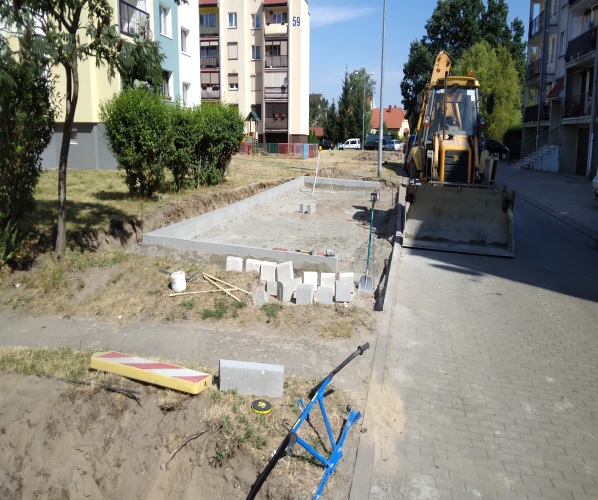 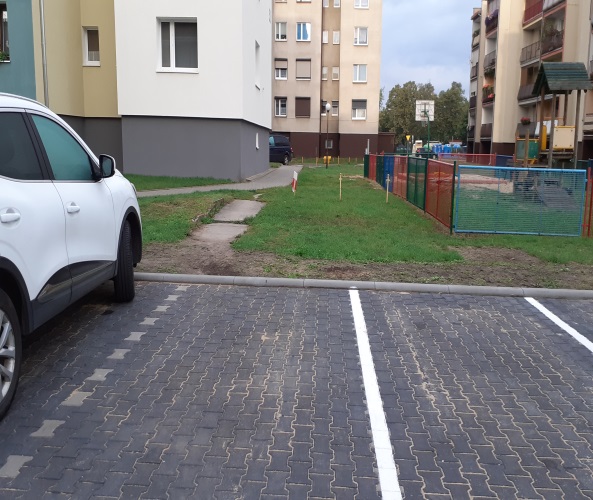 Montaż progu zwalniającego na przejściu dla pieszych na ul. SeminarialnejZlecenie zostało zlecone firmie ,,BIMEX” ul. Fabryczna 7, 64-610 Rogoźno na kwotę 10.0000,00 zł. celem realizacji.Remont drogi gminnej w miejscowości Cieśle Gmina RogoźnoPrzedmiotem inwestycji był remont drogi gminnej (ul. Potulicka) w miejscowości Rogoźno 
i Cieśle. Zakres inwestycji obejmował remont drogi na odcinku 1,8 km. Zakres robót budowlanych obejmował remont drogi w zakresie: wykonania nakładki z betonu asfaltowego poprzedzone frezowaniem profilującym, ścinka poboczy, regulacja szerokości istniejącej jezdni (odtworzenie krawędzi i poszerzenie do szerokości jezdni 5,0 m), odtworzenie na fragmentach całej konstrukcji nawierzchni (w miejscu występowania nawierzchni 
z betonowej kostki brukowej), remont nawierzchni zjazdów bitumicznych, przełożenie nawierzchni zjazdów z betonowej kostki brukowej.Zadanie realizowane z zadania o dofinansowanie ,,Remont drogi w miejscowości Cieśle, Gmina Rogoźno” realizowanego ze środków Rządowego Funduszu Rozwoju DrógDofinansowanie: 707.919,82złWkład własny: 471.946,55złŁączny koszt inwestycji: 1.179.866,37zł    Przedsiębiorstwo Budowalno – Drogowe Szymon WłodarczykCieśleul. Potulicka 10/564-610 Rogoźno Koszt zadania: 89.691,70 zł.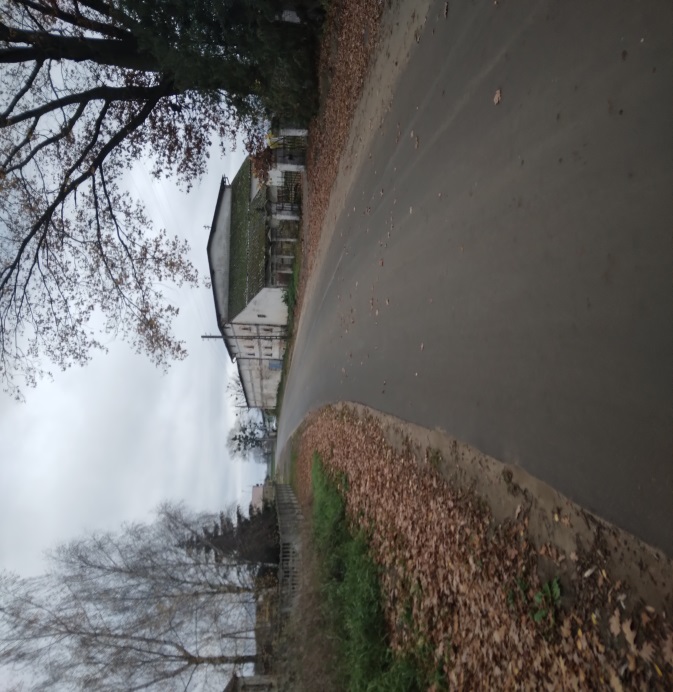 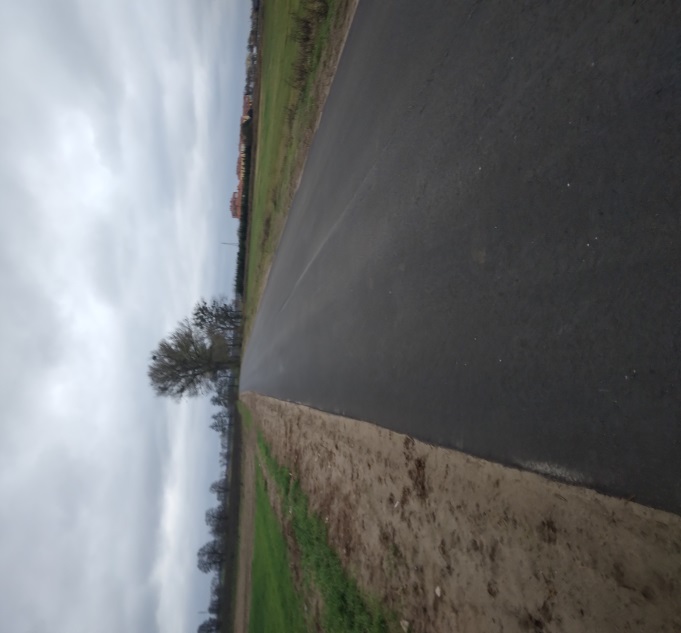 Wykonanie obiektu małej architektury – zagospodarowanie placu zabaw w Pruścach Zadanie obejmowało wykonanie:Roboty budowlane:-	Podsypka pisakowa z zagęszczeniem ręcznym-	Nawierzchnie z kostki brukowej betonowej o grubości 6 cm na podsypce cementowo – piaskowej - 348,7 m2-	Ława pod krawężniki betonowa zwykła-	Krawężniki betonowe -	Ława po obrzeża betonowa zwykła -	Obrzeża betonowe Zestaw zabawowy – szt. 1:Zestaw zawiera: dwie wieże z zadaszeniem, jeden ślizg 2 szt., gry liczydło i kółko krzyżyk, belkę balansującą, pomost linowy, rurę strażacką.Huśtawka podwójna szt. 1:Bujak np. typu motor szt. 1:Bujak np. typu żyrafa szt. 1:Ławka metalowa z oparciem szt. 2:Kosz do segregacji potrójny edukacyjny szt. 1:Nawierzchnia bezpieczna:Łączna powierzchnia 128 m2.Zadanie realizowane w ramach Programu Rozwoju Obszarów Wiejskich kwota pomocy 46.613,00 zł.Wykonawca: SIMBA Group Sp. z o. o ul. Zimna 15 20 -204 LublinŁączna kwota: 159.844,04 zł 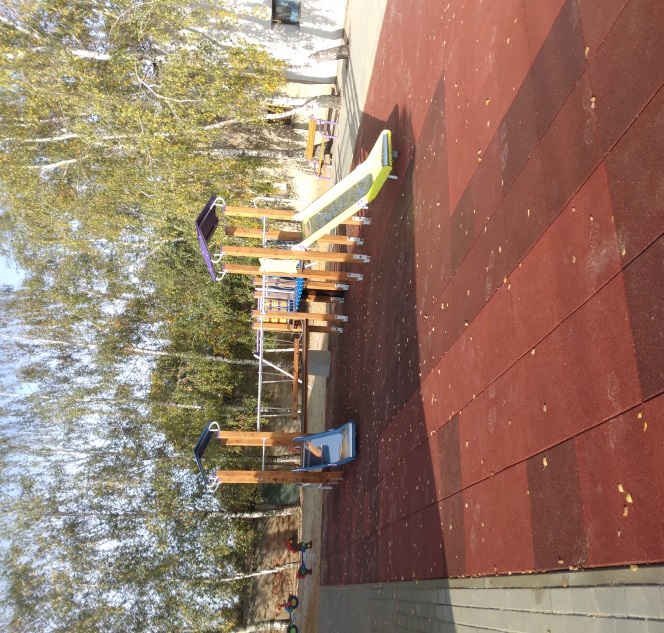 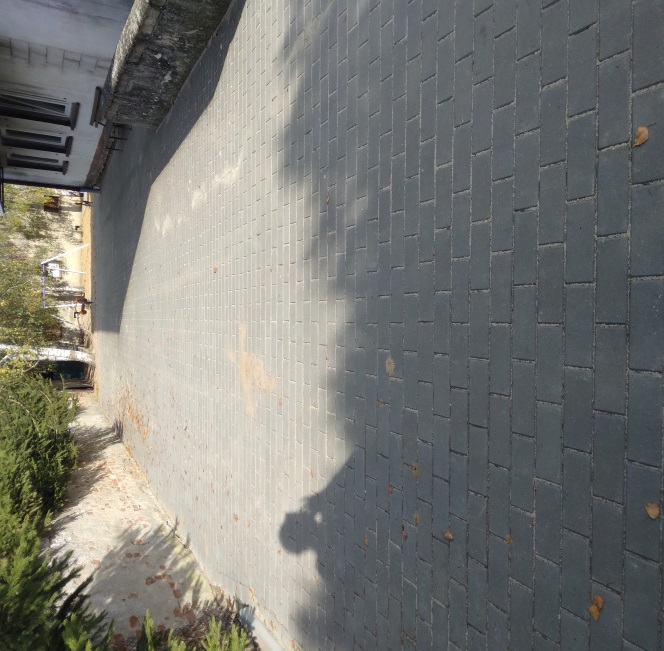 Wykonanie progu zwalniającego w miejscowości SłomowoZadanie obejmowało wykonanie progu zwalniającego poduszkowego wraz z ustawieniem oznakowania pionowego oznakowania pionowego oraz projektem organizacji ruchu. Wykonawca:VIA-LUKŁukasz Wiśniewskiul. Wojska Polskiego 49a64-610 RogoźnoŁączna kwota: 10.000,00 zł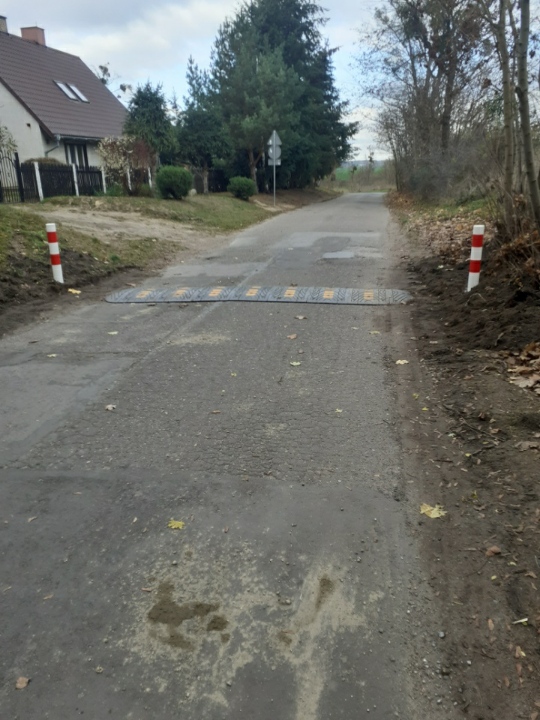 Adaptacja istniejących pomieszczeń na potrzeby pracowni lekcyjnych SP nr 2 w Rogoźnie, zadanie realizowane z RIFL Modernizacja budynku Szkoły Podstawowej nr 2 im. Olimpijczyków Polskich w Rogoźnie, zadanie realizowane przy dofinansowaniu środków z Rządowego Funduszu Inwestycji Lokalnych1. Wykonanie instalacji wewnątrz i na zewnątrz użytkowanych budynków Szkoły Podstawowej i. Olimpijczyków Polskich w Rogoźnie instalacji gazowej. Zakres zadania obejmuje:-	wymianę instalacji c.o. w budynku szkoły,-	wykonanie instalacji gazowej dla zasilania kotła w budynku szkoły.Kotłownia szkołyKocioł dla szkoły zamontowany będzie na zewnętrznej ścianie budynku w szafie gazowej.Wykonawca:Przedsiębiorstwo Usługowo – Handlowe Maciej Kasperkiewiczul. Cmentarna 287-300 BrodnicaŁączna kwota: 538.564,21 złZakup szafek w ilości 25szt. 10 drzwiowa         Wykonawca:LOCOBOX Sp. zo. oul. 3 Maja 22/2C40-096 KatowiceŁączna kwota: 46.305,81 złWykonanie instalacji elektrycznejWykonawca:Kamil WojteckiZa Jeziorem 8464-610 Rogoźno   Łączna kwota: 109.470,00 złWykonanie remontu pomieszczenia szatni i sali nr 6Wykonawca:Spółdzielnia Socjalna OPUSul. Kościuszki 4164-610 RogoźnoŁączna kwota: 24.292,50 złWykonanie toalet w budynku szkoły na parterze dla dziewcząt i chłopców.Podłączenie nowej kanalizacji o średnicy 100 do misekPodłączenie umywalek średnica 50 do kanalizacjiDoprowadzenie nowych ujęć wody do WC, misek ustępowych i umywalek 2 komponentów,Ułożenie glazury ściennej 25,54m2Ułożenie glazury podłogowej gres 9,20m2Częściowe skucie posadzekZamurowanie włazu w posadzceMontaż ścianek łazienkowych i drzwiowychBiały montaż misek WC i umywalek 2 kompletyWykonawca:Spółdzielnia Socjalna OPUSul. Kościuszki 41Łączna kwota: 53.243,00 złModernizacja Sali gimnastycznej w Szkole Podstawowej nr 3 w Rogoźnie.Zakres obejmował poprawę stanu sanitarno – technicznego sali gimnastycznej poprzez malowanie sufitu 389m2, malowanie ścian farbą olejną 308m2, szlifowanie parkietu i lakierowanie 280m2.Wykonawca:Spółdzielnia Socjalna OPUSul. Kościuszki 41Łączna kwota: 60.000,00 zł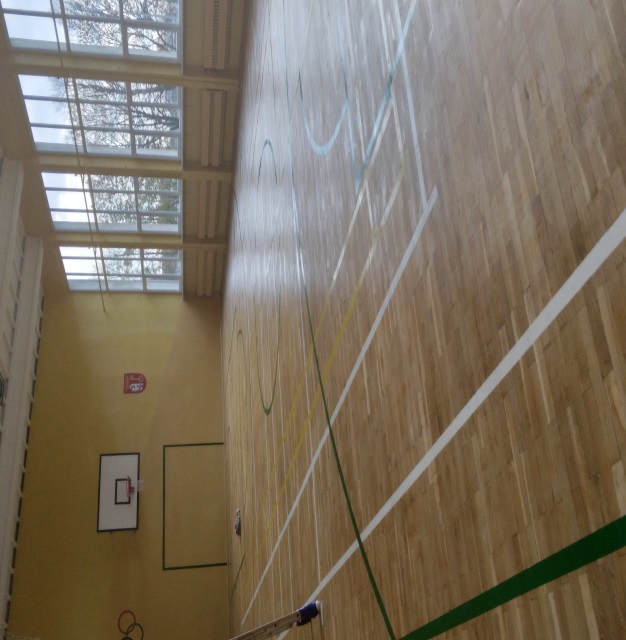 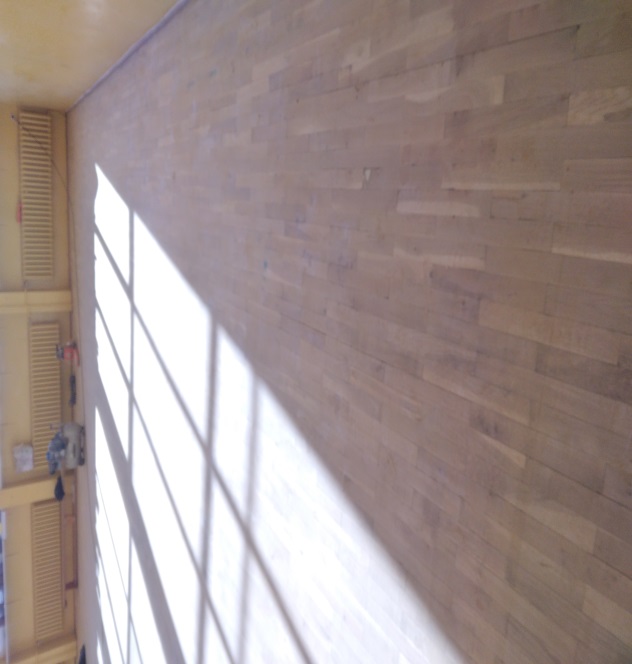 Modernizacja oświetlenia przy przejściach dla pieszych na terenie Gminy RogoźnoDoświetlenie przejść dla pieszych:ul. Wojska Polskiego 8 przy RCKul. Wielka Poznańska (przy LO)Realizacja do końca roku.Wykonawca:ENEA Oświetlenie Sp. zo. oOddział Poznań Rejon w PileBudowa placu zabaw w m. Owieczki wraz z ogrodzeniemWykonanie placu zabaw w Owieczkach, którego w skald wchodzi:Zestaw zabawowy MALTAHuśtawka wahadłowa 2 osobowa – siedzisko dla mniejszych dzieci i płaskieHuśtawka wagowa ważkaBujak jednoosobowy (piesek i miś)Tablica regulaminowaKaruzela krzyżowa fafikHuśtawka typu gniazdo2 ławki betonowe z oparciem1 kosz na śmieciWykonawca:Koszt: 48 954,00 zł bruttoWykonanie kompletnego ogrodzenia panelowego wraz z furtą o dł. 72mb w m. Owieczki – przy świetlicy”.Wykonawca:CISul. Kościuszki 4164-610 Rogoźno Koszt: 10 800,00 zł bruttoGrupa Hydro Sp. z o.o. Sp. Kul. Farbiarska 2862-050 Mosina